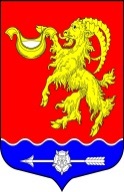 Местная администрация муниципального  образования Горбунковское сельское поселение муниципального образования Ломоносовского муниципального района Ленинградской областиПОСТАНОВЛЕНИЕ «О содействии устойчивому функционированию организаций в чрезвычайных ситуациях  муниципальногохарактера на территории муниципального образования Горбунковское сельское поселение Ломоносовского района Ленинградской области»         В соответствии с Федеральным законом от 21 декабря 1994 года № 68-ФЗ «О защите населения и территорий от чрезвычайных ситуаций природного и техногенного характера» подпункта «ж» пункта 2 статьи 11, Законом Ленинградской области от 13 ноября 2003 года № 93-оз «О защите населения и территорий Ленинградской области от чрезвычайных ситуаций природного и техногенного характера» и в целях содействия устойчивому функционированию организаций в чрезвычайных ситуациях природного и техногенного характера на территории МО Горбунковское сельское поселение,                                                 ПОСТАНОВЛЯЕТ:Утвердить Положение о содействии устойчивому функционированию организаций в чрезвычайных ситуациях муниципального характера на территории муниципального образования  Горбунковское сельское поселение (приложение № 1).Рекомендовать руководителям предприятий и организаций  разработать и принять правовые акты по вопросам содействия устойчивости функционирования организаций в чрезвычайных ситуациях.Постановление вступает в силу со дня его официального опубликования.Контроль за исполнением настоящего постановления оставляю за собой. И.о. главы местной администрацииМуниципального образованияГорбунковское сельское поселение                                                                                 П.А.РушПриложение № 1к постановлению местной администрации МО Горбунковское сельское поселениеот 30.12.2021 г. № 293ПОЛОЖЕНИЕо содействии устойчивому функционированию организаций в чрезвычайных ситуациях  муниципального характера на территории муниципального образования Горбунковское сельское поселение1. Общие положения       1.1. Настоящее Положение разработано в соответствии с Федеральным законом от 21 декабря 1994 года № 68-ФЗ «О защите населения и территорий от чрезвычайных ситуаций природного и техногенного характера», Законом Ленинградской области от 13 ноября 2003 года № 93-оз «О защите населения и территорий Ленинградской области от чрезвычайных ситуаций природного и техногенного характера» и определяет мероприятия, осуществляемые муниципальными органами власти по содействию устойчивому функционированию организаций в чрезвычайных ситуациях муниципального характера на территории муниципального образования Горбунковское сельское поселение.       1.2. Устойчивость функционирования организаций в чрезвычайных ситуациях  муниципального характера на территории муниципального образования Горбунковское сельское поселение - способность предупреждать возникновение производственных аварий и катастроф, противостоять воздействию поражающих факторов опасных природных явлений на производственные фонды, персонал и население, проживающее вблизи организаций, обеспечивать производство или восстановление нарушенного производства продукции в установленных номенклатуре и объемах в минимально короткие сроки (обеспечивать функционирование или восстановление функционирования в нормальном режиме).       1.3. Оценка устойчивости функционирования организации в чрезвычайных ситуациях межмуниципального и муниципального характера на территории муниципального образования Горбунковское сельское поселение осуществляется по следующим основным показателям:      -  вероятность возникновения чрезвычайной ситуации в организации или вблизи нее, прогнозируемые результаты воздействия поражающих факторов источников чрезвычайных ситуаций природного и техногенного характера;      -   физическая устойчивость зданий и сооружений;      -   надежность защиты персонала;      -  устойчивость системы управления;      -  надежность материально-технического снабжения и производственных связей;      -   готовность организации к восстановлению нарушенного производства (функционирование в нормальном режиме).       1.4. Повышение устойчивости функционирования организаций в чрезвычайных ситуациях  муниципального характера на территории муниципального образования Горбунковского сельского поселения (далее - ПУФ) обеспечивается проведением комплекса мероприятий, направленных на снижение риска возникновения аварий на объектах, повышение защищенности производственных фондов, персонала и населения, проживающего вблизи организаций, от поражающих факторов источников чрезвычайных ситуаций природного и техногенного характера, снижение материального ущерба, подготовку к проведению аварийно-спасательных и других неотложных работ в зоне чрезвычайной ситуации.2. Мероприятия по содействию устойчивому функционированиюорганизаций в чрезвычайных ситуациях       2.1. Основными мероприятиями, осуществляемыми муниципальными органами власти муниципального образования Горбунковское сельское поселение в целях содействия устойчивому функционированию организаций в чрезвычайных ситуациях  муниципального характера на территории муниципального образования Горбунковское сельское поселение, являются:       1) в отношении всех организаций в соответствующей отрасли (сфере управления):       формирование и ежегодное уточнение перечня организаций, полное или частичное прекращение функционирования которых может привести к нарушению условий жизнедеятельности населения;       анализ и оценка состояния устойчивости функционирования организаций в чрезвычайных ситуациях природного и техногенного характера;разработка мероприятий по ПУФ;       доведение отраслевых требований и методических рекомендаций по ПУФ федеральных органов исполнительной власти (при необходимости).       2)  в отношении подведомственных организаций:       оказание помощи (содействие) в разработке, планировании и осуществлении организационных и инженерно-технических мероприятий по ПУФ, проведении аварийно-восстановительных работ при ликвидации чрезвычайных ситуаций;       осуществление  в  пределах  своей  компетенции  контроля  за выполнением мероприятий по ПУФ, обеспечению защищенности организаций.«31» декабря 2021   года                                                     № 293